Harold’s PrecalculusCheat Sheet29 November 2022RectangularPolarPolarPolarParametricPoint•  or    or    or  Point (a,b) in Rectangular:,with 1 degree of freedom (df)Point•Polar  Rect.Polar  Rect.Rect.  PolarPoint (a,b) in Rectangular:,with 1 degree of freedom (df)LineSlope-Intercept Form:Point-Slope Form:General Form:Calculus Form: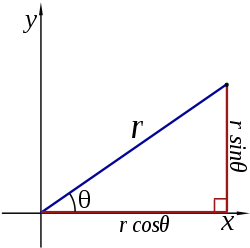 wherePlaneVector Form:Vector Form:Vector Form:ConicsGeneral Equation for All Conics:where                   or Note: If , square hyperbolaRotation:If B ≠ 0, then rotate coordinate system:New = (x’, y’), Old = (x, y)rotates through angle  from x-axis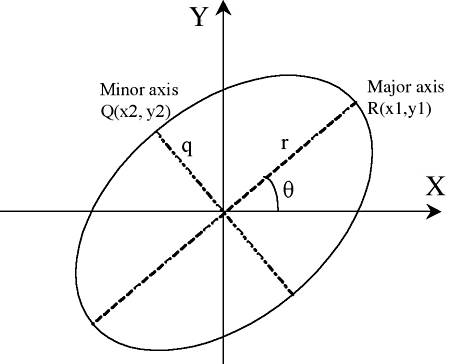 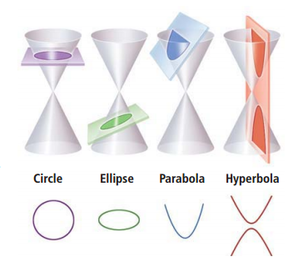 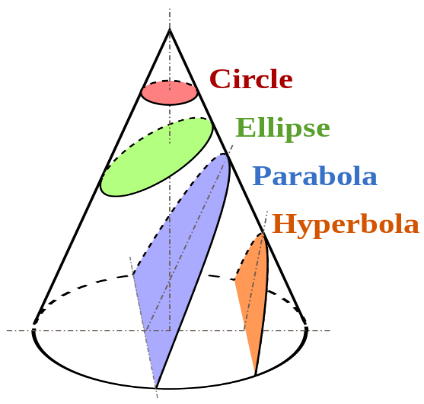 CircleCenter: Vertices: NAFocus: 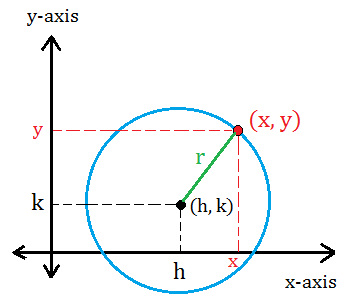 Centered at Origin:r = a (constant)Centered at Origin:r = a (constant)Centered at Origin:r = a (constant)EllipseCenter:  Vertices: Co-Vertices: Foci:   Focus length, c, from center: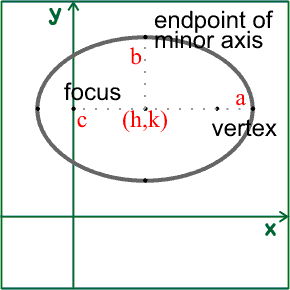 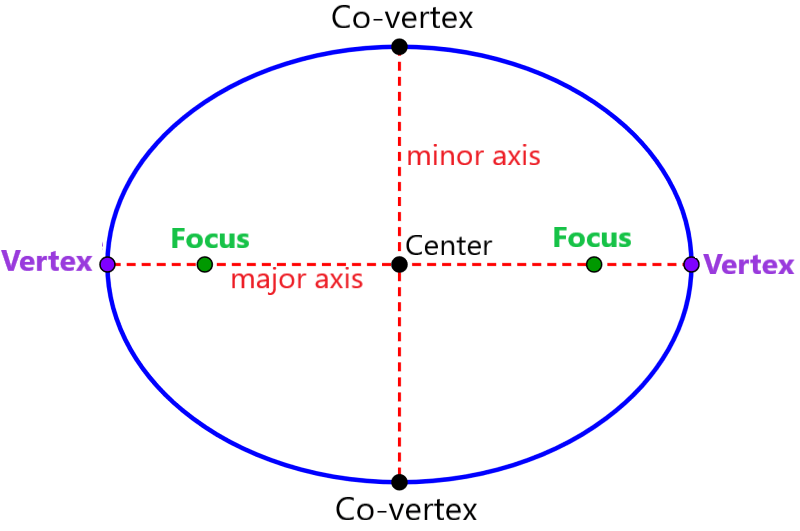 Interesting Note:The sum of the distances from each focus to a point on the curve is constant.Interesting Note:The sum of the distances from each focus to a point on the curve is constant.Interesting Note:The sum of the distances from each focus to a point on the curve is constant.Rotated Ellipse: = the angle between the x-axis and the major axis of the ellipseHyperbolaCenter:   Vertices:   Foci:   Focus length, c, from center: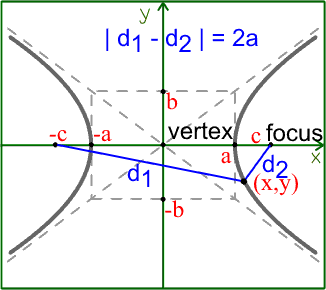 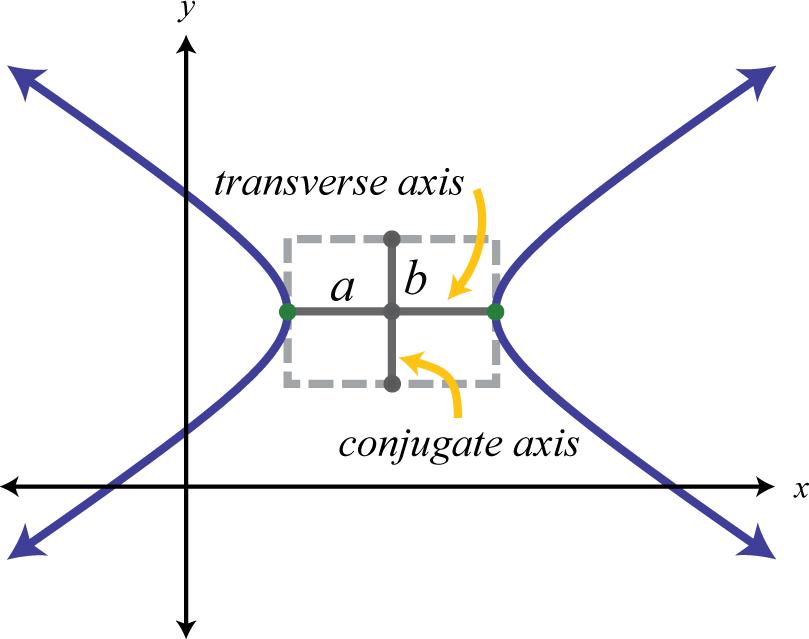 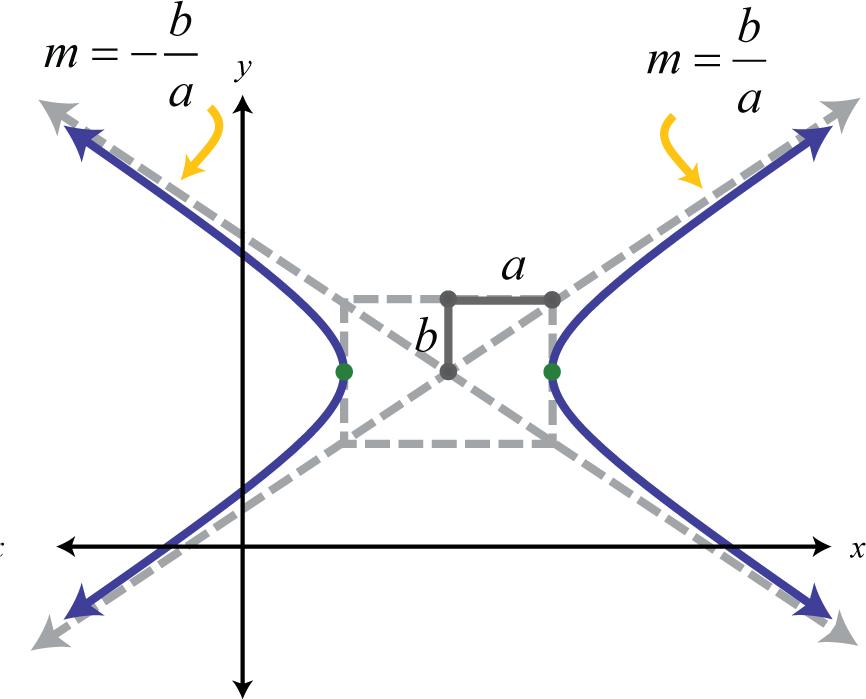 Interesting Note:The difference between the distances from each focus to a point on the curve is constant.Interesting Note:The difference between the distances from each focus to a point on the curve is constant.Interesting Note:The difference between the distances from each focus to a point on the curve is constant.Left-Right Opening Hyperbola:(h, k) = vertex of hyperbolaUp-Down Opening Hyperbola:(h, k) = vertex of hyperbolaGeneral Form:where A and D have different signsParabolaVertical Axis of Symmetry:Vertex: Focus: Directrix:  Horizontal Axis of Symmetry:Vertex: Focus: Directrix:  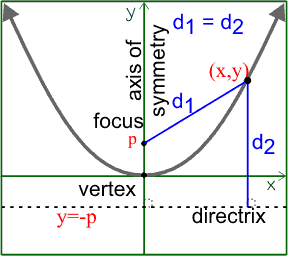 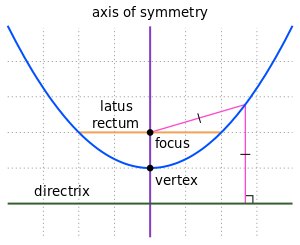 Vertical Axis of Symmetry:where A and D have the same signInteresting Note:The distances from a point on the curve to the focus is the same as to the directrix.Vertical Axis of Symmetry:where A and D have the same signInteresting Note:The distances from a point on the curve to the focus is the same as to the directrix.Vertical Axis of Symmetry:where A and D have the same signInteresting Note:The distances from a point on the curve to the focus is the same as to the directrix.Vertical Axis of Symmetry: (opens upwards) or (opens downwards)Vertex: Horizontal Axis of Symmetry: (opens to the right) or (opens to the left)Vertex: Projectile Motion: feet metersGeneral Form:where A and D have the same signInverse FunctionsInverse Function Theorem:where if  if  if  if  if  if  or  or  or  or  or  or  Arc Length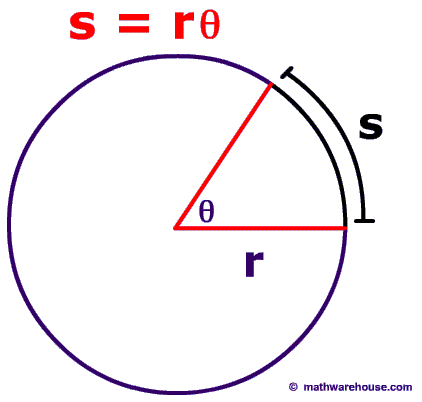 Circle:Proof:Circle:Proof:Circle:Proof:PerimeterSquare:        P = 4sRectangle:  P = 2l + 2wTriangle:    P = a + b + cCircle: C = πd = 2πrEllipse: Circle: C = πd = 2πrEllipse: Circle: C = πd = 2πrEllipse: AreaSquare:               A = s²Rectangle:          A = lwRhombus:           A = ½ abParallelogram: A = BhTrapezoid:         Kite:                     Triangle:  A = ½ BhTriangle:  A = ½ ab sin(C)  Triangle using Heron’s Formula:Equilateral Triangle: Triangle:  A = ½ BhTriangle:  A = ½ ab sin(C)  Triangle using Heron’s Formula:Equilateral Triangle: Triangle:  A = ½ BhTriangle:  A = ½ ab sin(C)  Triangle using Heron’s Formula:Equilateral Triangle: Frustum:               Circle:                    A = πr²Circular Sector:  A = ½ r²Ellipse:                  A = πabLateral Surface AreaCylinder:  SA = 2πrhCone:        SA = πrlTotal Surface AreaCube:                        SA = 6s²Rectangular Box:  SA = 2lw + 2wh + 2hlRegular Tetrahedron:  SA = 2bhCylinder:                 SA = 2πr (r + h)Cone:         SA = πr² + πrl = πr (r + l)Sphere:     SA = 4πr²Ellipsoid:  SA = (too complex)Cone:         SA = πr² + πrl = πr (r + l)Sphere:     SA = 4πr²Ellipsoid:  SA = (too complex)Cone:         SA = πr² + πrl = πr (r + l)Sphere:     SA = 4πr²Ellipsoid:  SA = (too complex)VolumeCube:                            V = s³Rectangular Prism:  V = lwhCylinder:                     V = πr²hTriangular Prism:    V= BhTetrahedron:            V= ⅓ BhPyramid:  V = ⅓ BhCone:         V = ⅓ bh = ⅓ πr²hSphere:     Ellipsoid:  V = πabcPyramid:  V = ⅓ BhCone:         V = ⅓ bh = ⅓ πr²hSphere:     Ellipsoid:  V = πabcPyramid:  V = ⅓ BhCone:         V = ⅓ bh = ⅓ πr²hSphere:     Ellipsoid:  V = πabc